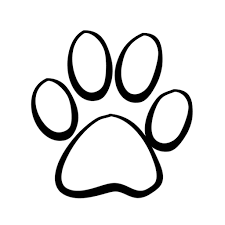 Morton Elementary Registration(MES Only)These dates have been updated to provide more convenience for our parents.Early Bird RegistrationJuly 17-19		8:00am-2:00pmJuly 24-25		10:00am-2:00pmDistrict Wide RegistrationJuly 26-278:00am-6:00pmRegistration packets can be printed from our district website at www.scott.k12.ms.us or picked up in the school office.Morton Elementary Registro(MES Solamente)Estas fechas se han actualizado para proporcionar mas comodidad a nuestros padres.Registro Temprano17-19 de Julio		8:00am-2:00pm24-25 de Julio	10:00am-2:00pmRegistro en Todo el Distrito26-27 de Julio8:00am-6:00pmLos paquetes de inscripcion pueden ser impresos desde nuestro sitio web del distrito al  www.scott.k12.ms.us o recogido en la oficina de la escuela.